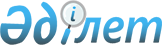 Асыл тұқымды мал шаруашылығын дамытуды, мал шаруашылығының өнімділігін және өнім сапасын арттыруды субсидиялау туралы
					
			Күшін жойған
			
			
		
					Атырау облысы әкімдігінің 2017 жылғы 14 қарашадағы № 304 қаулысы. Атырау облысының Әділет департаментінде 2017 жылғы 20 қарашада № 3989 болып тіркелді. Күші жойылды - Атырау облысы әкімдігінің 2019 жылғы 15 қаңтардағы № 4 қаулысымен (алғашқы ресми жарияланған күнінен кейін күнтізбелік он күн өткен соң қолданысқа енгізіледі)
      Ескерту. Күші жойылды - Атырау облысы әкімдігінің 15.01.2019 № 4 қаулысымен (алғашқы ресми жарияланған күнінен кейін күнтізбелік он күн өткен соң қолданысқа енгізіледі).
      Қазақстан Республикасы Ауыл шаруашылығы министрінің 2017 жылғы 27 қаңтардағы № 30 "Асыл тұқымды мал шаруашылығын дамытуды, мал шаруашылығының өнімділігін және өнім сапасын арттыруды субсидиялау қағидаларын бекіту туралы" бұйрығымен (Нормативтік құқықтық актілерді мемлекеттік тіркеу тізілімінде № 14813 болып тіркелген) бекітілген асыл тұқымды мал шаруашылығын дамытуды, мал шаруашылығының өнімділігін және өнім сапасын арттыруды субсидиялау қағидаларының 5-тармағына сәйкес Атырау облысы әкімдігі ҚАУЛЫ ЕТЕДІ:
      1. Мыналар:
      1) осы қаулының 1-қосымшасына сәйкес ауыл шаруашылығы жануарлары азығына жұмсалған шығындар құнын арзандату бағыттары бойынша субсидиялау нормативтері;
      2) осы қаулының 2-қосымшасына сәйкес ауыл шаруашылығы жануарлары азығына жұмсалған шығындар құнын арзандату бағыттары бойынша өлшемдері мен талаптары;
      3) осы қаулының 3-қосымшасына сәйкес асыл тұқымды мал шаруашылығын дамытуды субсидиялау бағыттары бойынша субсидиялар көлемдері мен нормативтері;
      4) осы қаулының 4-қосымшасына сәйкес мал шаруашылығының өнiмдiлiгiн және өнім сапасын арттыру бағыттары бойынша субсидиялау көлемдері мен нормативтері бекітілсін.
      2. Атырау облысы әкімдігінің 2015 жылғы 11 қарашадағы № 366 "Мал шаруашылығы саласын субсидиялаудың кейбір мәселелері туралы" (Нормативтік құқықтық актілерді мемлекеттік тіркеу тізілімінде № 3392 болып тіркелген, 2015 жылы 22 желтоқсанда "Атырау" газетінде жарияланған) қаулысының күші жойылды деп танылсын.
      3. Осы қаулының орындалуын бақылау Атырау облысы әкімінің орынбасары С.Ж. Нақпаевқа жүктелсін.
      4. Осы қаулы әділет органдарында мемлекеттік тіркелген күннен бастап күшіне енеді және ол алғашқы ресми жарияланған күнінен бастап қолданысқа енгізіледі. Ауыл шаруашылығы жануарлары азығына жұмсалған шығындар құнын арзандату бағыттары бойынша субсидиялау нормативтері
      Ескертпе:
      субсидиялар нормативтері осы Қағидалардың 5-тармағына сәйкес Қазақстан Республикасының Ауыл шаруашылығы министрлігінің келісімі бойынша облыс әкімдігінің қаулысымен, бірақ, қолдан ұрықтандыруды және сүтті бағыттағы асыл тұқымды ірі қара малды жыл бойы қорада күтіп-баққан жағдайда, азыққа жұмсалған шығындар құнын арзандатуды қоспағанда, шығындардың 50%–ынан аспайтын мөлшерде бекітіледі.
      субсидиялар нормативі Қазақстан Республикасының Ауыл шаруашылығы министрлігіұсынған ауылшаруашылығы жануарларының бір басына арналған тікелей өндірістік шығындар нормативтері негізінде айқындалады. Ауыл шаруашылығы жануарлары азығына жұмсалған шығындар құнын арзандату бағыттары бойынша өлшемдер мен талаптар
      Ескерту: аббревиатураның толық жазылуы:
      АТЖ- селекциялық және асыл тұқымдық жұмыстар жүргізудің бірыңғай ақпараттық базасы.
      АЖС-ауылшаруашылығы жануарларын сәйкестендіру. Асыл тұқымды мал шаруашылығын дамытуды субсидиялау бағыттары бойынша субсидиялар көлемдері мен нормативтері
      Ескерту. 3-қосымша жаңа редакцияда - Атырау облысы әкімдігінің 23.02.2018 № 16 қаулысымен (алғашқы ресми жарияланған күнінен бастап қолданысқа енгізіледі).
      Ескертпе:
      * асыл тұқымды жануарларды сатып алу бекітілген нормативке дейін, бірақ оны сатып алу құнының 50%-ынан аспайтын мөлшерде субсидияланады. Мал шаруашылығы өнімділігін және өнім сапасын арттыруды субсидиялау бағыттары бойынша субсидиялар көлемдері мен нормативтері
      Ескерту. 4-қосымша жаңа редакцияда - Атырау облысы әкімдігінің 23.02.2018 № 16 қаулысымен (алғашқы ресми жарияланған күнінен бастап қолданысқа енгізіледі).
      Ескертпе:
      ***** ауыл шаруашылығы өнімнің нақты өндірісі өткен жылдың 24-сх нысаны бойынша өткен жылдың статистикалық деректерімен айқындалады;
      ** осы Қағидаларға 5-тармаққа сәйкес Қазақстан Республикасының Ауыл шаруашылығы министрлігінің келісімі бойынша белгіленген нормативтен жергілікті бюджеттен және/немесе басқа бюджеттік бағдарламалардан бөлінген кезде қосымша бюджеттік қаражат бөлінгенде субсидиялау нормативін ұлғайту 50% -ға дейін рұқсат етіледі.
					© 2012. Қазақстан Республикасы Әділет министрлігінің «Қазақстан Республикасының Заңнама және құқықтық ақпарат институты» ШЖҚ РМК
				
      Облыс әкімінің
міндетін атқарушы

С. Лұқпанов
Атырау облысы әкімдігінің 2017 жылғы "14" қарашадағы № 304 қаулысына 1-қосымшаАтырау облысы әкімдігінің 2017 жылғы "14" қарашадағы № 304 қаулысымен бекітілген
№
Субсидиялау бағыты
Өлшем бірлігі
Шығындар нормативтері, теңге 
Субсидиялау нормативтері, теңге
1.
сүт бағытындағы асыл тұқымды ірі қара малдың аналығы (жыл бойы қорада күтіп баққан жағдайда) 
бас
332 920
329 590 дейін
2.
сүт бағытындағы мүйізді ірі қара малының аналығы 
бас
167 429 
82 040 дейін
3.
селекциялық және асыл тұқымдық жұмысқа тартылған ірі қара малдың аналығы 
бас
31 101 
15 239 дейін
4.
селекциялық және асыл тұқымдық жұмысқа тартылған қойлардың аналық басы
бас
2 877 
1409 дейін
5.
сүт бағытындағы аналық ешкілер
бас
29 640 
14 523 дейін
6.
жылқылар 
бас
36 908 
18 084 дейін
7.
түйелер
бас
83 744 
41 034 дейінАтырау облысы әкімдігінің 2017 жылғы "14" қарашадағы № 304 қаулысына 2-қосымшаАтырау облысы әкімдігінің 2017 жылғы "14" қарашадағы № 304 қаулысымен бекітілген
№
Субсидиялау бағыты
Өлшемдер мен талаптар
Өлшемдер мен талаптар
1
сүт бағытындағы асыл тұқымды ірі қара малдың аналығы (жыл бойы қорада күтіп баққан жағдайда) 
 Кемінде 400 бас бағымдағы сауын сиыры бар сүт тауарлы фермалары.

 жануарлардың мал басын бірдейлендіру номерлерінің болуы және АТЖ мен АЖС-да тіркелуі;

 тиісті инфрақұрылым, механикаландырылған сауу, көң шығару және азық тарату, автосуару мен азық цехі бар сүт кешенінің болуы.

 ветеринариялық, ветеринариялық-санитариялық iс-шараларды ұйымдастыру және жүзеге асыру, зоотехникалық есепті жүргізу 
 Кемінде 400 бас бағымдағы сауын сиыры бар сүт тауарлы фермалары.

 жануарлардың мал басын бірдейлендіру номерлерінің болуы және АТЖ мен АЖС-да тіркелуі;

 тиісті инфрақұрылым, механикаландырылған сауу, көң шығару және азық тарату, автосуару мен азық цехі бар сүт кешенінің болуы.

 ветеринариялық, ветеринариялық-санитариялық iс-шараларды ұйымдастыру және жүзеге асыру, зоотехникалық есепті жүргізу 
2
сүт бағытындағы асыл тұқымды ірі қара малының аналығы 
 Кемінде 50 бас бағымдағы сауын сиыры бар сүтті тауарлы ферма;

 жануарлардың мал басын бірдейлендіру номерлерінің болуы және АТЖ мен АЖС-да тіркелуі;

 ветеринариялық, ветеринариялық-санитариялық iс-шараларды ұйымдастыру және жүзеге асыру, зоотехникалық есепті жүргізу 
 Кемінде 50 бас бағымдағы сауын сиыры бар сүтті тауарлы ферма;

 жануарлардың мал басын бірдейлендіру номерлерінің болуы және АТЖ мен АЖС-да тіркелуі;

 ветеринариялық, ветеринариялық-санитариялық iс-шараларды ұйымдастыру және жүзеге асыру, зоотехникалық есепті жүргізу 
3
селекциялық және асылдандыру жұмысына қатынасқан ірі қара малының аналық басы
 селекциялық және асылдандыру жұмысына қатынасқан ірі қара малының аналық басы;

 жануарлардың мал басын бірдейлендіру номерлерінің болуы және АТЖ мен АЖС-да тіркелуі;

 ветеринариялық, ветеринариялық-санитариялық iс-шараларды ұйымдастыру және жүзеге асыру, зоотехникалық есепті жүргізу
 селекциялық және асылдандыру жұмысына қатынасқан ірі қара малының аналық басы;

 жануарлардың мал басын бірдейлендіру номерлерінің болуы және АТЖ мен АЖС-да тіркелуі;

 ветеринариялық, ветеринариялық-санитариялық iс-шараларды ұйымдастыру және жүзеге асыру, зоотехникалық есепті жүргізу
4
селекциялық және асыл тұқымдық жұмысқа қатынасқан қойлардың аналық басы
 селекциялық және асыл тұқымдық жұмысқа қатынасқан қойлардың аналық басы

жануарлардың мал басын бірдейлендіру номерлерінің болуы және АТЖ мен АЖС-да тіркелуі;

 ветеринариялық, ветеринариялық-санитариялық iс-шараларды ұйымдастыру және жүзеге асыру және зоотехникалық есепті жүргізу 
 селекциялық және асыл тұқымдық жұмысқа қатынасқан қойлардың аналық басы

жануарлардың мал басын бірдейлендіру номерлерінің болуы және АТЖ мен АЖС-да тіркелуі;

 ветеринариялық, ветеринариялық-санитариялық iс-шараларды ұйымдастыру және жүзеге асыру және зоотехникалық есепті жүргізу 
 

5
сүт бағытындағы аналық ешкілер,
 жануарлардың мал басын бірдейлендіру номерлерінің болуы АЖС-да тіркелуі;

 ешкілердің күтiп-бағуға арналған үй-жайлардың болуы

 ветеринариялық, ветеринариялық-санитариялық iс-шараларды ұйымдастыру және жүзеге асыру, зоотехникалық есепті жүргізу 

 
 

6
жылқы шаруашылығы
 меншігіндегі жылқының аналығы 75 бастан кем емес; 

 жануарлардың мал басын бірдейлендіру номерлерінің болуы АЖС-да тіркелуі;

 ветеринариялық, ветеринариялық-санитариялық iс-шараларды ұйымдастыру және жүзеге асыру, зоотехникалық есепті жүргізу 
 

7
түйе шаруашылығы
 меншігіндегі түйенің аналығы 75 бастан кем емес; 

 жануарлардың мал басын бірдейлендіру номерлерінің болуы АЖС-да тіркелуі;

 ветеринариялық, ветеринариялық-санитариялық iс-шараларды ұйымдастыру және жүзеге асыру, зоотехникалық есепті жүргізу Атырау облысы әкімдігінің 2017 жылғы "14" қарашадағы № 304 қаулысына 3-қосымшаАтырау облысы әкімдігінің 2017 жылғы "14" қарашадағы № 304 қаулысымен бекітілген
№
Субсидиялау бағыты
Өлшем бірлігі
1 бірлікке арналған субсидия нормативі, теңге
Субсидия көлемі 
Субсидия сомасы, мың теңге
Етті мал шаруашылығы
Етті мал шаруашылығы
Етті мал шаруашылығы
Етті мал шаруашылығы
Етті мал шаруашылығы
1
Асыл тұқымдық және селекциялық жұмыс жүргізу
Асыл тұқымдық және селекциялық жұмыс жүргізу
Асыл тұқымдық және селекциялық жұмыс жүргізу
Асыл тұқымдық және селекциялық жұмыс жүргізу
1.1.
Тауарлы аналық бас
1)
Базалық норматив
бас
10000
13980
139800,0
2)
Қосымша норматив
Қосымша норматив
Қосымша норматив
Қосымша норматив
2)
80%-дан бастап (қоса алғанда) төл беру шығымы
бас
8000
1500
12000,0
2)
60%-дан бастап (қоса алғанда) төл беру шығымы
бас
6000
1500
9000,0
1.2.
Асыл тұқымды аналық бас
Асыл тұқымды аналық бас
Асыл тұқымды аналық бас
Асыл тұқымды аналық бас
1)
Базалық норматив
бас
10 000
550
5500,0
Қосымша норматив
Қосымша норматив
Қосымша норматив
Қосымша норматив
2)
80%-дан бастап (қоса алғанда) төл беру шығымы
бас
20000
160
3200,0
2)
70%-дан бастап (қоса алғанда) төл беру шығымы
бас
15000
245
3675,0
2.
Асыл тұқымды ірі қара малдарын сатып алу*
бас
150 000
530
79500,0
Сүтті және сүтті-етті мал шаруашылығы
Сүтті және сүтті-етті мал шаруашылығы
Сүтті және сүтті-етті мал шаруашылығы
Сүтті және сүтті-етті мал шаруашылығы
Сүтті және сүтті-етті мал шаруашылығы
1.
Селекциялық және асыл тұқымдық жұмыс жүргізу
Селекциялық және асыл тұқымдық жұмыс жүргізу
Селекциялық және асыл тұқымдық жұмыс жүргізу
Селекциялық және асыл тұқымдық жұмыс жүргізу
1.1.
Асыл тұқымды аналық бас
1)
Базалық норматив
бас
10 000
1100
11000,0
2)
Қосымша норматив
2)
70%-дан бастап (қоса алғанда) төл беру шығымы
бас
20 000
400
8000,0
2)
60%-дан бастап (қоса алғанда) төл беру шығымы
бас
15 000
420
6300,0
Қой шаруашылығы
Қой шаруашылығы
Қой шаруашылығы
Қой шаруашылығы
Қой шаруашылығы
1.
Селекциялық және асыл тұқымдық жұмыс жүргізу
Селекциялық және асыл тұқымдық жұмыс жүргізу
Селекциялық және асыл тұқымдық жұмыс жүргізу
Селекциялық және асыл тұқымдық жұмыс жүргізу
1)
асыл тұқымды қойлардың аналық басы
бас
2 500
35 500
88750,0
2)
тауарлы қойлардың аналық басы
бас
1 500
14 500
21750,0
2.
Асыл тұқымды қойлар сатып алу *
Асыл тұқымды қойлар сатып алу *
Асыл тұқымды қойлар сатып алу *
1)
тұқымдық қошқарлар
бас
20000
500
10000,0
2)
тұсақтар
бас
8000
1000
8000,0
Жылқы шаруашылығы
Жылқы шаруашылығы
Жылқы шаруашылығы
Жылқы шаруашылығы
Жылқы шаруашылығы
1
Асыл тұқымды айғырлар сатып алу *
бас
100 000
20
2000,0
2
Асыл тұқымды аналық бас сатып алу *
бас
40 000
50
2000,0
Түйе шаруашылығы
Түйе шаруашылығы
Түйе шаруашылығы
Түйе шаруашылығы
Түйе шаруашылығы
1
Асыл тұқымды тұқымдық түйелер сатып алу *
бас
100 000
10
1000,0
2
Асыл тұқымды аналық бас сатып алу *
бас
40 000
25
1000,0
Жиынтығы:
412475,0Атырау облысы әкімдігінің 2017 жылғы "14" қарашадағы № 304 қаулысына 4-қосымшаАтырау облысы әкімдігінің 2017 жылғы "14" қарашадағы № 304 қаулысымен бекітілген
№
Субсидиялау бағыты
Өлшем бірлігі
1 бірлікке арналған субсидия нормативі, теңге
Субсидия көлемі 
Субсидия сомасы, мың теңге
Сүтті және сүтті-етті мал шаруашылығы
Сүтті және сүтті-етті мал шаруашылығы
Сүтті және сүтті-етті мал шаруашылығы
Сүтті және сүтті-етті мал шаруашылығы
Сүтті және сүтті-етті мал шаруашылығы
1.
Сүт өндірудің құнын арзандату **
1)
 жемдік мал басы 400 бастан басталатын шаруашылықтар 
килограмм
37
24532430
90 770,0
2)
 жемдік мал басы 50 бастан басалатын шаруашылықтар 
килограмм
15
250000
3 750,0
3)
ауыл шаруашылығы кооперативтері
килограмм
10
50000
500,0
Қой шаруашылығы
Қой шаруашылығы
Қой шаруашылығы
Қой шаруашылығы
Қой шаруашылығы
1.
Қозы етін өндіру құнын арзандату**
бас
1 500
2000
3 000,0
Жылқы шаруашылығы
Жылқы шаруашылығы
Жылқы шаруашылығы
Жылқы шаруашылығы
Жылқы шаруашылығы
Жылқы шаруашылығы
1)
Бие сүтін өндіру және қайта өңдеу құнын арзандату, оның ішінде ауыл шаруашылығы кооперативтері үшін
килограмм
101
250000
25250,0
2)
Жылқы етін өндіру құнын арзандату
килограмм
222
30000
6660,0
Түйе шаруашылығы
Түйе шаруашылығы
Түйе шаруашылығы
Түйе шаруашылығы
Түйе шаруашылығы
1)
Түйе сүтін өндіру және қайта өңдеуқұнын арзандату, оның ішінде ауыл шаруашылығы кооперативтері үшін
килограмм
111
260000
28860,0
2)
Түйе етін өндіру құнын арзандату
килограмм
204
10000
2040,0
Ешкі шаруашылығы
Ешкі шаруашылығы
Ешкі шаруашылығы
Ешкі шаруашылығы
Ешкі шаруашылығы
1)
Ешкі сүтін өндіру және қайта өңдеуқұнын арзандату, оның ішінде ауыл шаруашылығы кооперативтері үшін
килограмм
91
120000
10920,0
Жұмыртқалы құс шаруашылығы
Жұмыртқалы құс шаруашылығы
Жұмыртқалы құс шаруашылығы
Жұмыртқалы құс шаруашылығы
Жұмыртқалы құс шаруашылығы
1. Тағамдық жұмыртқа өндірісінің құнын арзандату *****
1. Тағамдық жұмыртқа өндірісінің құнын арзандату *****
1. Тағамдық жұмыртқа өндірісінің құнын арзандату *****
1. Тағамдық жұмыртқа өндірісінің құнын арзандату *****
1. Тағамдық жұмыртқа өндірісінің құнын арзандату *****
1)
50 млн. данадан басталатын нақты өндіріс
дана
2,2
29194090
64 227,0
2)
бөдене жұмыртқаларын өндіру құнын арзандату
дана
2,5
1000000
2500,0
Мал шаруашылығы
Мал шаруашылығы
Мал шаруашылығы
Мал шаруашылығы
Мал шаруашылығы
1.
Ауыл шаруашылығы кооперативтері үшін бұқашықтарды бордақылау шығындарын арзандату
бас
20 000
300
6000,0
Жиынтығы:
244477,0